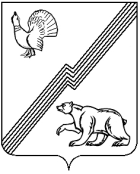 АДМИНИСТРАЦИЯ ГОРОДА ЮГОРСКАХанты-Мансийского автономного округа - ЮгрыПОСТАНОВЛЕНИЕО внесении изменений в постановление администрации города Югорска от 30.10.2018 № 2998«О муниципальной программе города Югорска «Развитие гражданского общества, реализация государственной национальной политики и профилактика экстремизма»В соответствии с постановлением администрации города Югорска                от 03.11.2021 № 2096-п «О порядке принятия решения о разработке муниципальных программ города Югорска, их формирования, утверждения и реализации»:1. Внести в приложение постановления администрации города Югорска от  30.10.2018  № 2998 «О муниципальной программе города Югорска «Развитие гражданского общества, реализация государственной национальной политики и профилактика экстремизма» (с изменениями                от 29.04.2019 № 880, от 10.10.2019 № 2178, от 18.12.2019 № 2725,                               от 24.12.2019  № 2775, от 09.04.2020 № 542, от 04.06.2020 № 729,                            от 28.09.2020 № 1392, от 21.12.2020 № 1920, от 21.12.2020 № 1921,                        от 22.06.2021 № 1121-п, от 24.09.2021 № 1781-п, от 15.11.2021 № 2167-п,                от 20.12.2021 № 2435-п, от 03.03.2022 № 380-п, 14.11.2022 №2378-п,                     от 14.11.2022 №2392-п, от 28.12.2022 №2735-п, от 30.01.2023 № 114-п,                  от 10.11.2023 № 1551-п) следующие изменения:1.1. Строку «Параметры финансового обеспечения муниципальной программы» паспорта муниципальной программы изложить в следующей редакции:«».1.2. Абзац восьмой пункта 2.2 раздела 2 после слов «Департаментом молодёжной политики, гражданских инициатив и внешних связей                   Ханты-Мансийского автономного округа – Югры» дополнить словами                     «, Департаментом внутренней политики Ханты-Мансийского автономного округа – Югры».1.3. Таблицу 2 изложить в новой редакции (приложение).2. Опубликовать постановление в официальном печатном издании города Югорска, разместить на официальном сайте органов местного самоуправления города Югорска и в государственной автоматизированной системе «Управление».3. Настоящее постановление вступает в силу после его официального опубликования, но не ранее 01.01.2024.4. Контроль за выполнением постановления возложить на начальника управления внутренней политики и массовых коммуникаций Манахову К.М.Приложениек постановлению администрации города Югорскаот 14.11.2023  № 1576-пТаблица 2Распределение финансовых ресурсов муниципальной программы (по годам)от 14.11.2023№ 1576-пПараметры финансового обеспечения муниципальной программыОбщий объем финансирования муниципальной программы составляет 298 758,7 тыс. рублей,                    в том числе:2019 год  - 22 037,9 тыс. рублей;2020 год  - 22 013,9 тыс. рублей;2021 год  - 22 534,3 тыс. рублей;2022 год  - 23 711,3 тыс. рублей;2023 год  - 29 236,4 тыс. рублей;2024 год  - 29 209,9 тыс. рублей;2025 год  - 28 377,4 тыс. рублей;2026 год – 28 357,6 тыс. рублей;2027 год – 23 320,0 тыс. рублей;2028 год – 23 320,0 тыс. рублей;2029 год – 23 320,0 тыс. рублей;2030 год  - 23 320,0 тыс. рублейИсполняющий обязанности главы города ЮгорскаЛ.И. НосковаНо мер строкиНо мер структурного эле мента (основного мероприя тия)Структурные элементы (основные мероприятия) муниципальной программы (их связь с целевыми показателями муниципальной программы)Ответственный исполнитель/ соисполнитель (наименование органа или структурного подразделения, учреждения)Источники финансированияФинансовые затраты на реализацию (тыс. рублей)Финансовые затраты на реализацию (тыс. рублей)Финансовые затраты на реализацию (тыс. рублей)Финансовые затраты на реализацию (тыс. рублей)Финансовые затраты на реализацию (тыс. рублей)Финансовые затраты на реализацию (тыс. рублей)Финансовые затраты на реализацию (тыс. рублей)Финансовые затраты на реализацию (тыс. рублей)Финансовые затраты на реализацию (тыс. рублей)Финансовые затраты на реализацию (тыс. рублей)Финансовые затраты на реализацию (тыс. рублей)Финансовые затраты на реализацию (тыс. рублей)Финансовые затраты на реализацию (тыс. рублей)Но мер строкиНо мер структурного эле мента (основного мероприя тия)Структурные элементы (основные мероприятия) муниципальной программы (их связь с целевыми показателями муниципальной программы)Ответственный исполнитель/ соисполнитель (наименование органа или структурного подразделения, учреждения)Источники финансированияВсегов том числе по годам:в том числе по годам:в том числе по годам:в том числе по годам:в том числе по годам:в том числе по годам:в том числе по годам:в том числе по годам:в том числе по годам:в том числе по годам:в том числе по годам:в том числе по годам:Но мер строкиНо мер структурного эле мента (основного мероприя тия)Структурные элементы (основные мероприятия) муниципальной программы (их связь с целевыми показателями муниципальной программы)Ответственный исполнитель/ соисполнитель (наименование органа или структурного подразделения, учреждения)Источники финансированияВсего201920202021202220232024202520262027202820292030А12345678910111213141516171Подпрограмма 1 «Информационное сопровождение деятельности органов местного самоуправления»Подпрограмма 1 «Информационное сопровождение деятельности органов местного самоуправления»Подпрограмма 1 «Информационное сопровождение деятельности органов местного самоуправления»Подпрограмма 1 «Информационное сопровождение деятельности органов местного самоуправления»Подпрограмма 1 «Информационное сопровождение деятельности органов местного самоуправления»Подпрограмма 1 «Информационное сопровождение деятельности органов местного самоуправления»Подпрограмма 1 «Информационное сопровождение деятельности органов местного самоуправления»Подпрограмма 1 «Информационное сопровождение деятельности органов местного самоуправления»Подпрограмма 1 «Информационное сопровождение деятельности органов местного самоуправления»Подпрограмма 1 «Информационное сопровождение деятельности органов местного самоуправления»Подпрограмма 1 «Информационное сопровождение деятельности органов местного самоуправления»Подпрограмма 1 «Информационное сопровождение деятельности органов местного самоуправления»Подпрограмма 1 «Информационное сопровождение деятельности органов местного самоуправления»Подпрограмма 1 «Информационное сопровождение деятельности органов местного самоуправления»Подпрограмма 1 «Информационное сопровождение деятельности органов местного самоуправления»Подпрограмма 1 «Информационное сопровождение деятельности органов местного самоуправления»Подпрограмма 1 «Информационное сопровождение деятельности органов местного самоуправления»21.1.Основное мероприятие «Освещение деятельности органов местного самоуправления, социально-экономического  развития города Югорска в средствах массовой информации и иными способами» (1, 2, 8)Управление внутренней политики и массовых коммуникаций администрации города ЮгорскаВсего289 627,020 792,020 819,821 533,222 699,228 271,827 837,027 837,027 837,023 000,023 000,023 000,023 000,031.1.Основное мероприятие «Освещение деятельности органов местного самоуправления, социально-экономического  развития города Югорска в средствах массовой информации и иными способами» (1, 2, 8)Управление внутренней политики и массовых коммуникаций администрации города Югорскафедеральный бюджет0,00,00,00,00,00,00,00,00,00,00,00,00,041.1.Основное мероприятие «Освещение деятельности органов местного самоуправления, социально-экономического  развития города Югорска в средствах массовой информации и иными способами» (1, 2, 8)Управление внутренней политики и массовых коммуникаций администрации города Югорскабюджет автономного округа200,0200,00,00,00,00,00,00,00,00,00,00,00,051.1.Основное мероприятие «Освещение деятельности органов местного самоуправления, социально-экономического  развития города Югорска в средствах массовой информации и иными способами» (1, 2, 8)Управление внутренней политики и массовых коммуникаций администрации города Югорскаместный бюджет285 739,920 592,020 819,821 533,222 699,227 095,727 000,027 000,027 000,023 000,023 000,023 000,023 000,061.1.Основное мероприятие «Освещение деятельности органов местного самоуправления, социально-экономического  развития города Югорска в средствах массовой информации и иными способами» (1, 2, 8)Управление внутренней политики и массовых коммуникаций администрации города Югорскаиные источники финансирования3 687,10,00,00,00,01 176,1837,0837,0837,00,00,00,00,071.2.Основное мероприятие «Мониторинг информационного сопровождения деятельности органов местного самоуправления, социально-экономического  развития города Югорска» (1, 2, 8)Управление внутренней политики и массовых коммуникаций администрации города ЮгорскаВсего557,0180,0188,0189,00,00,00,00,00,00,00,00,00,081.2.Основное мероприятие «Мониторинг информационного сопровождения деятельности органов местного самоуправления, социально-экономического  развития города Югорска» (1, 2, 8)Управление внутренней политики и массовых коммуникаций администрации города Югорскафедеральный бюджет0,00,00,00,00,00,00,00,00,00,00,00,00,091.2.Основное мероприятие «Мониторинг информационного сопровождения деятельности органов местного самоуправления, социально-экономического  развития города Югорска» (1, 2, 8)Управление внутренней политики и массовых коммуникаций администрации города Югорскабюджет автономного округа0,00,00,00,00,00,00,00,00,00,00,00,00,0101.2.Основное мероприятие «Мониторинг информационного сопровождения деятельности органов местного самоуправления, социально-экономического  развития города Югорска» (1, 2, 8)Управление внутренней политики и массовых коммуникаций администрации города Югорскаместный бюджет557,0180,0188,0189,00,00,00,00,00,00,00,00,00,0111.2.Основное мероприятие «Мониторинг информационного сопровождения деятельности органов местного самоуправления, социально-экономического  развития города Югорска» (1, 2, 8)Управление внутренней политики и массовых коммуникаций администрации города Югорскаиные источники финансирования0,00,00,00,00,00,00,00,00,00,00,00,00,012Итого по                      подпрограмме 1:Всего290 184,020 972,021 007,821 722,222 699,228 271,827 837,027 837,027 837,023 000,023 000,023 000,023 000,013Итого по                      подпрограмме 1:федеральный бюджет0,00,00,00,00,00,00,00,00,00,00,00,00,014Итого по                      подпрограмме 1:бюджет автономного округа200,0200,00,00,00,00,00,00,00,00,00,00,00,015Итого по                      подпрограмме 1:местный бюджет286 296,920 772,021 007,821 722,222 699,227 095,727 000,027 000,027 000,023 000,023 000,023 000,023 000,016Итого по                      подпрограмме 1:иные источники финансирования3 687,10,00,00,00,01 176,1837,0837,0837,00,00,00,00,017Подпрограмма 2 «Поддержка социально ориентированных некоммерческих организаций»Подпрограмма 2 «Поддержка социально ориентированных некоммерческих организаций»Подпрограмма 2 «Поддержка социально ориентированных некоммерческих организаций»Подпрограмма 2 «Поддержка социально ориентированных некоммерческих организаций»Подпрограмма 2 «Поддержка социально ориентированных некоммерческих организаций»Подпрограмма 2 «Поддержка социально ориентированных некоммерческих организаций»Подпрограмма 2 «Поддержка социально ориентированных некоммерческих организаций»Подпрограмма 2 «Поддержка социально ориентированных некоммерческих организаций»Подпрограмма 2 «Поддержка социально ориентированных некоммерческих организаций»Подпрограмма 2 «Поддержка социально ориентированных некоммерческих организаций»Подпрограмма 2 «Поддержка социально ориентированных некоммерческих организаций»Подпрограмма 2 «Поддержка социально ориентированных некоммерческих организаций»Подпрограмма 2 «Поддержка социально ориентированных некоммерческих организаций»Подпрограмма 2 «Поддержка социально ориентированных некоммерческих организаций»Подпрограмма 2 «Поддержка социально ориентированных некоммерческих организаций»Подпрограмма 2 «Поддержка социально ориентированных некоммерческих организаций»Подпрограмма 2 «Поддержка социально ориентированных некоммерческих организаций»182.1.Основное мероприятие «Организация и проведение конкурса среди некоммерческих организаций города Югорска с целью предоставления финансовой поддержки  для реализации программ (проектов)» (3)Управление внутренней политики и массовых коммуникаций администрации города ЮгорскаВсего3 793,0193,00,0200,0400,0400,01 000,0400,0400,0200,0200,0200,0200,0192.1.Основное мероприятие «Организация и проведение конкурса среди некоммерческих организаций города Югорска с целью предоставления финансовой поддержки  для реализации программ (проектов)» (3)Управление внутренней политики и массовых коммуникаций администрации города Югорскафедеральный бюджет0,00,00,00,00,00,00,00,00,00,00,00,00,0202.1.Основное мероприятие «Организация и проведение конкурса среди некоммерческих организаций города Югорска с целью предоставления финансовой поддержки  для реализации программ (проектов)» (3)Управление внутренней политики и массовых коммуникаций администрации города Югорскабюджет автономного округа0,00,00,00,00,00,00,00,00,00,00,00,00,0212.1.Основное мероприятие «Организация и проведение конкурса среди некоммерческих организаций города Югорска с целью предоставления финансовой поддержки  для реализации программ (проектов)» (3)Управление внутренней политики и массовых коммуникаций администрации города Югорскаместный бюджет3 793,0193,00,0200,0400,0400,01 000,0400,0400,0200,0200,0200,0200,0222.1.Основное мероприятие «Организация и проведение конкурса среди некоммерческих организаций города Югорска с целью предоставления финансовой поддержки  для реализации программ (проектов)» (3)Управление внутренней политики и массовых коммуникаций администрации города Югорскаиные источники финансирования0,00,00,00,00,00,00,00,00,00,00,00,00,0232.2.Основное мероприятие «Развитие форм непосредственного осуществления населением местного самоуправления и участия населения в осуществлении местного самоуправления в городе Югорске» (7)Управление внутренней политики и массовых коммуникаций администрации города ЮгорскаВсего1863,8229,3606,1412,1412,1198,16,10,00,00,00,00,00,0242.2.Основное мероприятие «Развитие форм непосредственного осуществления населением местного самоуправления и участия населения в осуществлении местного самоуправления в городе Югорске» (7)Управление внутренней политики и массовых коммуникаций администрации города Югорскафедеральный бюджет0,00,00,00,00,00,00,00,00,00,00,00,00,0252.2.Основное мероприятие «Развитие форм непосредственного осуществления населением местного самоуправления и участия населения в осуществлении местного самоуправления в городе Югорске» (7)Управление внутренней политики и массовых коммуникаций администрации города Югорскабюджет автономного округа1835,0227,0600,0408,0408,0192,00,00,00,00,00,00,00,0262.2.Основное мероприятие «Развитие форм непосредственного осуществления населением местного самоуправления и участия населения в осуществлении местного самоуправления в городе Югорске» (7)Управление внутренней политики и массовых коммуникаций администрации города Югорскаместный бюджет28,82,36,14,14,16,16,10,00,00,00,00,00,0272.2.Основное мероприятие «Развитие форм непосредственного осуществления населением местного самоуправления и участия населения в осуществлении местного самоуправления в городе Югорске» (7)Управление внутренней политики и массовых коммуникаций администрации города Югорскаиные источники финансирования0,00,00,00,00,00,00,00,00,00,00,00,00,0282.2.Основное мероприятие «Развитие форм непосредственного осуществления населением местного самоуправления и участия населения в осуществлении местного самоуправления в городе Югорске» (7)Управление культуры администрации города ЮгорскаВсего376,8376,80,00,00,00,00,00,00,00,00,00,00,0292.2.Основное мероприятие «Развитие форм непосредственного осуществления населением местного самоуправления и участия населения в осуществлении местного самоуправления в городе Югорске» (7)Управление культуры администрации города Югорскафедеральный бюджет0,00,00,00,00,00,00,00,00,00,00,00,00,0302.2.Основное мероприятие «Развитие форм непосредственного осуществления населением местного самоуправления и участия населения в осуществлении местного самоуправления в городе Югорске» (7)Управление культуры администрации города Югорскабюджет автономного округа373,0373,00,00,00,00,00,00,00,00,00,00,00,0312.2.Основное мероприятие «Развитие форм непосредственного осуществления населением местного самоуправления и участия населения в осуществлении местного самоуправления в городе Югорске» (7)Управление культуры администрации города Югорскаместный бюджет3,83,80,00,00,00,00,00,00,00,00,00,00,0322.2.Основное мероприятие «Развитие форм непосредственного осуществления населением местного самоуправления и участия населения в осуществлении местного самоуправления в городе Югорске» (7)Управление культуры администрации города Югорскаиные источники финансирования0,00,00,00,00,00,00,00,00,00,00,00,00,0332.2.Итого по мероприятию 2.2 Всего2240,6606,1606,1412,1412,1198,16,10,00,00,00,00,00,0342.2.Итого по мероприятию 2.2 федеральный бюджет0,00,00,00,00,00,00,00,00,00,00,00,00,0352.2.Итого по мероприятию 2.2 бюджет автономного округа2208,0600,0600,0408,0408,0192,00,00,00,00,00,00,00,0362.2.Итого по мероприятию 2.2 местный бюджет32,66,16,14,14,16,16,10,00,00,00,00,00,0372.2.Итого по мероприятию 2.2 иные источники финансирования0,00,00,00,00,00,00,00,00,00,00,00,00,0382.3.Основное мероприятие «Оказание финансовой поддержки социально ориентированным некоммерческим организациям, зарегистрированным и действующим на территории города Югорска, не являющихся государственным (муниципальным) учреждением»  (3)Управление внутренней политики и массовых коммуникаций администрации города ЮгорскаВсего200,00,0200,00,00,00,00,00,00,00,00,00,00,0392.3.Основное мероприятие «Оказание финансовой поддержки социально ориентированным некоммерческим организациям, зарегистрированным и действующим на территории города Югорска, не являющихся государственным (муниципальным) учреждением»  (3)Управление внутренней политики и массовых коммуникаций администрации города Югорскафедеральный бюджет0,00,00,00,00,00,00,00,00,00,00,00,00,0402.3.Основное мероприятие «Оказание финансовой поддержки социально ориентированным некоммерческим организациям, зарегистрированным и действующим на территории города Югорска, не являющихся государственным (муниципальным) учреждением»  (3)Управление внутренней политики и массовых коммуникаций администрации города Югорскабюджет автономного округа0,00,00,00,00,00,00,00,00,00,00,00,00,0412.3.Основное мероприятие «Оказание финансовой поддержки социально ориентированным некоммерческим организациям, зарегистрированным и действующим на территории города Югорска, не являющихся государственным (муниципальным) учреждением»  (3)Управление внутренней политики и массовых коммуникаций администрации города Югорскаместный бюджет200,00,0200,00,00,00,00,00,00,00,00,00,00,0422.3.Основное мероприятие «Оказание финансовой поддержки социально ориентированным некоммерческим организациям, зарегистрированным и действующим на территории города Югорска, не являющихся государственным (муниципальным) учреждением»  (3)Управление внутренней политики и массовых коммуникаций администрации города Югорскаиные источники финансирования0,00,00,00,00,00,00,00,00,00,00,00,00,043Итого по подпрограмме 2:всего6 233,6799,1806,1612,1812,1598,11 006,1400,0400,0200,0200,0200,0200,044Итого по подпрограмме 2:федеральный бюджет0,00,00,00,00,00,00,00,00,00,00,00,00,045Итого по подпрограмме 2:бюджет автономного округа2 208,0600,0600,0408,0408,0192,00,00,00,00,00,00,00,046Итого по подпрограмме 2:местный бюджет4 025,6199,1206,1204,1404,1406,11 006,1400,0400,0200,0200,0200,0200,047Итого по подпрограмме 2:иные источники финансирования0,00,00,00,00,00,00,00,00,00,00,00,00,048Подпрограмма 3 «Укрепление межнационального и межконфессионального согласия, поддержка культуры народов, проживающих на территории города Югорска, профилактика экстремизма»Подпрограмма 3 «Укрепление межнационального и межконфессионального согласия, поддержка культуры народов, проживающих на территории города Югорска, профилактика экстремизма»Подпрограмма 3 «Укрепление межнационального и межконфессионального согласия, поддержка культуры народов, проживающих на территории города Югорска, профилактика экстремизма»Подпрограмма 3 «Укрепление межнационального и межконфессионального согласия, поддержка культуры народов, проживающих на территории города Югорска, профилактика экстремизма»Подпрограмма 3 «Укрепление межнационального и межконфессионального согласия, поддержка культуры народов, проживающих на территории города Югорска, профилактика экстремизма»Подпрограмма 3 «Укрепление межнационального и межконфессионального согласия, поддержка культуры народов, проживающих на территории города Югорска, профилактика экстремизма»Подпрограмма 3 «Укрепление межнационального и межконфессионального согласия, поддержка культуры народов, проживающих на территории города Югорска, профилактика экстремизма»Подпрограмма 3 «Укрепление межнационального и межконфессионального согласия, поддержка культуры народов, проживающих на территории города Югорска, профилактика экстремизма»Подпрограмма 3 «Укрепление межнационального и межконфессионального согласия, поддержка культуры народов, проживающих на территории города Югорска, профилактика экстремизма»Подпрограмма 3 «Укрепление межнационального и межконфессионального согласия, поддержка культуры народов, проживающих на территории города Югорска, профилактика экстремизма»Подпрограмма 3 «Укрепление межнационального и межконфессионального согласия, поддержка культуры народов, проживающих на территории города Югорска, профилактика экстремизма»Подпрограмма 3 «Укрепление межнационального и межконфессионального согласия, поддержка культуры народов, проживающих на территории города Югорска, профилактика экстремизма»Подпрограмма 3 «Укрепление межнационального и межконфессионального согласия, поддержка культуры народов, проживающих на территории города Югорска, профилактика экстремизма»Подпрограмма 3 «Укрепление межнационального и межконфессионального согласия, поддержка культуры народов, проживающих на территории города Югорска, профилактика экстремизма»Подпрограмма 3 «Укрепление межнационального и межконфессионального согласия, поддержка культуры народов, проживающих на территории города Югорска, профилактика экстремизма»Подпрограмма 3 «Укрепление межнационального и межконфессионального согласия, поддержка культуры народов, проживающих на территории города Югорска, профилактика экстремизма»Подпрограмма 3 «Укрепление межнационального и межконфессионального согласия, поддержка культуры народов, проживающих на территории города Югорска, профилактика экстремизма»493.1.Основное мероприятие «Организация мероприятий по изучению культурного наследия народов России и мира в образовательных организациях города» (6)Управление образования администрации города ЮгорскаВсего326,040,020,020,030,030,030,018,018,030,030,030,030,0503.1.Основное мероприятие «Организация мероприятий по изучению культурного наследия народов России и мира в образовательных организациях города» (6)Управление образования администрации города Югорскафедеральный бюджет0,00,00,00,00,00,00,00,00,00,00,00,00,0513.1.Основное мероприятие «Организация мероприятий по изучению культурного наследия народов России и мира в образовательных организациях города» (6)Управление образования администрации города Югорскабюджет автономного округа56,016,08,08,00,012,012,00,00,00,00,00,00,0523.1.Основное мероприятие «Организация мероприятий по изучению культурного наследия народов России и мира в образовательных организациях города» (6)Управление образования администрации города Югорскаместный бюджет270,024,012,012,030,018,018,018,018,030,030,030,030,0533.1.Основное мероприятие «Организация мероприятий по изучению культурного наследия народов России и мира в образовательных организациях города» (6)Управление образования администрации города Югорскаиные источники финансирования0,00,00,00,00,00,00,00,00,00,00,00,00,0543.2.Основное мероприятие «Развитие потенциала молодежи и его использование в интересах укрепления единства российской нации и профилактики экстремизма»  (4,6)Управление социальной политики администрации города ЮгорскаВсего410,040,020,020,030,090,090,030,030,015,015,015,015,0553.2.Основное мероприятие «Развитие потенциала молодежи и его использование в интересах укрепления единства российской нации и профилактики экстремизма»  (4,6)Управление социальной политики администрации города Югорскафедеральный бюджет0,00,00,00,00,00,00,00,00,00,00,00,00,0563.2.Основное мероприятие «Развитие потенциала молодежи и его использование в интересах укрепления единства российской нации и профилактики экстремизма»  (4,6)Управление социальной политики администрации города Югорскабюджет автономного округа104,016,08,08,00,036,036,00,00,00,00,00,00,0573.2.Основное мероприятие «Развитие потенциала молодежи и его использование в интересах укрепления единства российской нации и профилактики экстремизма»  (4,6)Управление социальной политики администрации города Югорскаместный бюджет306,024,012,012,030,054,054,030,030,015,015,015,015,0583.2.Основное мероприятие «Развитие потенциала молодежи и его использование в интересах укрепления единства российской нации и профилактики экстремизма»  (4,6)Управление социальной политики администрации города Югорскаиные источники финансирования0,00,00,00,00,00,00,00,00,00,00,00,00,0593.3.Основное мероприятие «Организация мероприятий, направленных на укрепление межнационального мира и согласия, сохранение культуры проживающих в городе Югорске этносов» (4, 5, 6)Управление культуры администрации города ЮгорскаВсего669,0100,075,075,040,080,080,059,439,630,030,030,030,0603.3.Основное мероприятие «Организация мероприятий, направленных на укрепление межнационального мира и согласия, сохранение культуры проживающих в городе Югорске этносов» (4, 5, 6)Управление культуры администрации города Югорскафедеральный бюджет0,00,00,00,00,00,00,00,00,00,00,00,00,0613.3.Основное мероприятие «Организация мероприятий, направленных на укрепление межнационального мира и согласия, сохранение культуры проживающих в городе Югорске этносов» (4, 5, 6)Управление культуры администрации города Югорскабюджет автономного округа164,040,030,030,00,032,032,00,00,00,00,00,00,0623.3.Основное мероприятие «Организация мероприятий, направленных на укрепление межнационального мира и согласия, сохранение культуры проживающих в городе Югорске этносов» (4, 5, 6)Управление культуры администрации города Югорскаместный бюджет505,060,045,045,040,048,048,059,439,630,030,030,030,0633.3.Основное мероприятие «Организация мероприятий, направленных на укрепление межнационального мира и согласия, сохранение культуры проживающих в городе Югорске этносов» (4, 5, 6)Управление культуры администрации города Югорскаиные источники финансирования0,00,00,00,00,00,00,00,00,00,00,00,00,0643.4.Основное мероприятие «Сохранение и популяризация самобытной казачьей культуры, обеспечение участия казачьего общества станица «Югорская» в воспитании идей национального единства и патриотизма» (5)Управление культуры администрации города ЮгорскаВсего317,126,850,050,050,070,070,30,00,00,00,00,00,0653.4.Основное мероприятие «Сохранение и популяризация самобытной казачьей культуры, обеспечение участия казачьего общества станица «Югорская» в воспитании идей национального единства и патриотизма» (5)Управление культуры администрации города Югорскафедеральный бюджет0,00,00,00,00,00,00,00,00,00,00,00,00,0663.4.Основное мероприятие «Сохранение и популяризация самобытной казачьей культуры, обеспечение участия казачьего общества станица «Югорская» в воспитании идей национального единства и патриотизма» (5)Управление культуры администрации города Югорскабюджет автономного округа106,810,720,020,00,028,028,10,00,00,00,00,00,0673.4.Основное мероприятие «Сохранение и популяризация самобытной казачьей культуры, обеспечение участия казачьего общества станица «Югорская» в воспитании идей национального единства и патриотизма» (5)Управление культуры администрации города Югорскаместный бюджет210,316,130,030,050,042,042,20,00,00,00,00,00,0683.4.Основное мероприятие «Сохранение и популяризация самобытной казачьей культуры, обеспечение участия казачьего общества станица «Югорская» в воспитании идей национального единства и патриотизма» (5)Управление культуры администрации города Югорскаиные источники финансирования0,00,00,00,00,00,00,00,00,00,00,00,00,0693.5.Основное мероприятие «Организация спортивно-массовых мероприятий, способствующих укреплению межнациональной солидарности, в том числе социальной адаптации и интеграции мигрантов» (4, 5, 6)Управление социальной политики администрации города ЮгорскаВсего253,040,020,020,030,041,541,50,00,015,015,015,015,0703.5.Основное мероприятие «Организация спортивно-массовых мероприятий, способствующих укреплению межнациональной солидарности, в том числе социальной адаптации и интеграции мигрантов» (4, 5, 6)Управление социальной политики администрации города Югорскафедеральный бюджет0,00,00,00,00,00,00,00,00,00,00,00,00,0713.5.Основное мероприятие «Организация спортивно-массовых мероприятий, способствующих укреплению межнациональной солидарности, в том числе социальной адаптации и интеграции мигрантов» (4, 5, 6)Управление социальной политики администрации города Югорскабюджет автономного округа65,216,08,08,00,016,616,60,00,00,00,00,00,0723.5.Основное мероприятие «Организация спортивно-массовых мероприятий, способствующих укреплению межнациональной солидарности, в том числе социальной адаптации и интеграции мигрантов» (4, 5, 6)Управление социальной политики администрации города Югорскаместный бюджет187,824,012,012,030,024,924,90,00,015,015,015,015,0733.5.Основное мероприятие «Организация спортивно-массовых мероприятий, способствующих укреплению межнациональной солидарности, в том числе социальной адаптации и интеграции мигрантов» (4, 5, 6)Управление социальной политики администрации города Югорскаиные источники финансирования0,00,00,00,00,00,00,00,00,00,00,00,00,0743.6.Основное мероприятие «Организация просветительских мероприятий, информационное сопровождение  деятельности по реализации государственной национальной политики»  (4, 5 ,6)Управление внутренней политики и массовых коммуникаций администрации города ЮгорскаВсего366,020,015,015,020,055,055,033,033,030,030,030,030,0753.6.Основное мероприятие «Организация просветительских мероприятий, информационное сопровождение  деятельности по реализации государственной национальной политики»  (4, 5 ,6)Управление внутренней политики и массовых коммуникаций администрации города Югорскафедеральный бюджет0,00,00,00,00,00,00,00,00,00,00,00,00,0763.6.Основное мероприятие «Организация просветительских мероприятий, информационное сопровождение  деятельности по реализации государственной национальной политики»  (4, 5 ,6)Управление внутренней политики и массовых коммуникаций администрации города Югорскабюджет автономного округа64,08,06,06,00,022,022,00,00,00,00,00,00,0773.6.Основное мероприятие «Организация просветительских мероприятий, информационное сопровождение  деятельности по реализации государственной национальной политики»  (4, 5 ,6)Управление внутренней политики и массовых коммуникаций администрации города Югорскаместный бюджет302,012,09,09,020,033,033,033,033,030,030,030,030,0783.6.Основное мероприятие «Организация просветительских мероприятий, информационное сопровождение  деятельности по реализации государственной национальной политики»  (4, 5 ,6)Управление внутренней политики и массовых коммуникаций администрации города Югорскаиные источники финансирования0,00,00,00,00,00,00,00,00,00,00,00,00,079Итого по подпрограмме 3:всего2 341,1266,8200,0200,0200,0366,5366,8140,4120,6120,0120,0120,0120,080Итого по подпрограмме 3:федеральный бюджет0,00,00,00,00,00,00,00,00,00,00,00,00,081Итого по подпрограмме 3:бюджет автономного округа560,0106,780,080,00,0146,6146,70,00,00,00,00,00,082Итого по подпрограмме 3:местный бюджет1 781,1160,1120,0120,0200,0219,9220,1140,4120,6120,0120,0120,0120,083Итого по подпрограмме 3:иные источники финансирования0,00,00,00,00,00,00,00,00,00,00,00,00,084Всего по муниципальной программе:Всего по муниципальной программе:Всего298 758,722 037,922 013,922 534,323 711,329 236,429 209,928 377,428 357,623 320,023 320,023 320,023 320,085Всего по муниципальной программе:Всего по муниципальной программе:федеральный бюджет0,00,00,00,00,00,00,00,00,00,00,00,00,086Всего по муниципальной программе:Всего по муниципальной программе:бюджет автономного округа2 968,0906,7680,0488,0408,0338,6146,70,00,00,00,00,00,087Всего по муниципальной программе:Всего по муниципальной программе:местный бюджет292 103,621 131,221 333,922 046,323 303,327 721,728 226,227 540,427 520,623 320,023 320,023 320,023 320,088Всего по муниципальной программе:Всего по муниципальной программе:иные источники финансирования3 687,10,00,00,00,01 176,1837,0837,0837,00,00,00,00,089в том числе:в том числе:90Инвестиции в объекты                                                             муниципальной собственностиИнвестиции в объекты                                                             муниципальной собственностиВСЕГО0,00,00,00,00,00,00,00,00,00,00,00,00,091Инвестиции в объекты                                                             муниципальной собственностиИнвестиции в объекты                                                             муниципальной собственностифедеральный бюджет0,00,00,00,00,00,00,00,00,00,00,00,00,092Инвестиции в объекты                                                             муниципальной собственностиИнвестиции в объекты                                                             муниципальной собственностибюджет автономного округа0,00,00,00,00,00,00,00,00,00,00,00,00,093Инвестиции в объекты                                                             муниципальной собственностиИнвестиции в объекты                                                             муниципальной собственностиместный бюджет0,00,00,00,00,00,00,00,00,00,00,00,00,094Инвестиции в объекты                                                             муниципальной собственностиИнвестиции в объекты                                                             муниципальной собственностииные источники финансирования0,00,00,00,00,00,00,00,00,00,00,00,00,095Прочие расходыПрочие расходыВСЕГО298 758,722 037,922 013,922 534,323 711,329 236,429 209,928 377,428 357,623 320,023 320,023 320,023 320,096Прочие расходыПрочие расходыфедеральный бюджет0,00,00,00,00,00,00,00,00,00,00,00,00,097Прочие расходыПрочие расходыбюджет автономного округа2 968,0906,7680,0488,0408,0338,6146,70,00,00,00,00,00,098Прочие расходыПрочие расходыместный бюджет292 103,621 131,221 333,922 046,323 303,327 721,728 226,227 540,427 520,623 320,023 320,023 320,023 320,099Прочие расходыПрочие расходыиные источники финансирования3 687,10,00,00,00,01 176,1837,0837,0837,00,00,00,00,0100в том числе:в том числе:90Проектная частьПроектная частьВСЕГО0,00,00,00,00,00,00,00,00,00,00,00,00,091Проектная частьПроектная частьфедеральный бюджет0,00,00,00,00,00,00,00,00,00,00,00,00,092Проектная частьПроектная частьбюджет автономного округа0,00,00,00,00,00,00,00,00,00,00,00,00,093Проектная частьПроектная частьместный бюджет0,00,00,00,00,00,00,00,00,00,00,00,00,094Проектная частьПроектная частьиные источники финансирования0,00,00,00,00,00,00,00,00,00,00,00,00,090Процессная частьПроцессная частьВСЕГО298 758,722 037,922 013,922 534,323 711,329 236,429 209,928 377,428 357,623 320,023 320,023 320,023 320,091Процессная частьПроцессная частьфедеральный бюджет0,00,00,00,00,00,00,00,00,00,00,00,00,092Процессная частьПроцессная частьбюджет автономного округа2 968,0906,7680,0488,0408,0338,6146,70,00,00,00,00,00,093Процессная частьПроцессная частьместный бюджет292 103,621 131,221 333,922 046,323 303,327 721,728 226,227 540,427 520,623 320,023 320,023 320,023 320,094Процессная частьПроцессная частьиные источники финансирования3 687,10,00,00,00,01 176,1837,0837,0837,00,00,00,00,0101Ответственный исполнительОтветственный исполнительУправление внутренней политики и массовых коммуникаций администрации города ЮгорскаВсего296 406,821 414,321 828,922 349,323 531,328 924,928 898,128 270,028 270,023 230,023 230,023 230,023 230,0102Ответственный исполнительОтветственный исполнительУправление внутренней политики и массовых коммуникаций администрации города Югорскафедеральный бюджет0,00,00,00,00,00,00,00,00,00,00,00,00,0103Ответственный исполнительОтветственный исполнительУправление внутренней политики и массовых коммуникаций администрации города Югорскабюджет автономного округа2 099,0435,0606,0414,0408,0214,022,00,00,00,00,00,00,0104Ответственный исполнительОтветственный исполнительУправление внутренней политики и массовых коммуникаций администрации города Югорскаместный бюджет290 620,720 979,321 222,921 935,323 123,327 534,828 039,127 433,027 433,023 230,023 230,023 230,023 230,0105Ответственный исполнительОтветственный исполнительУправление внутренней политики и массовых коммуникаций администрации города Югорскаиные источники финансирования3 687,10,00,00,00,01 176,1837,0837,0837,00,00,00,00,0106Соисполнитель 1  Соисполнитель 1  Управление образования администрации города ЮгорскаВсего326,040,020,020,030,030,030,018,018,030,030,030,030,0107Соисполнитель 1  Соисполнитель 1  Управление образования администрации города Югорскафедеральный бюджет0,00,00,00,00,00,00,00,00,00,00,00,00,0108Соисполнитель 1  Соисполнитель 1  Управление образования администрации города Югорскабюджет автономного округа56,016,08,08,00,012,012,00,00,00,00,00,00,0109Соисполнитель 1  Соисполнитель 1  Управление образования администрации города Югорскаместный бюджет270,024,012,012,030,018,018,018,018,030,030,030,030,0110Соисполнитель 1  Соисполнитель 1  Управление образования администрации города Югорскаиные источники финансирования0,00,00,00,00,00,00,00,00,00,00,00,00,0111Соисполнитель  2Соисполнитель  2Управление культуры администрации города ЮгорскаВсего1 362,9503,6125,0125,090,0150,0150,359,439,630,030,030,030,0112Соисполнитель  2Соисполнитель  2Управление культуры администрации города Югорскафедеральный бюджет0,00,00,00,00,00,00,00,00,00,00,00,00,0113Соисполнитель  2Соисполнитель  2Управление культуры администрации города Югорскабюджет автономного округа643,8423,750,050,00,060,060,10,00,00,00,00,00,0114Соисполнитель  2Соисполнитель  2Управление культуры администрации города Югорскаместный бюджет719,179,975,075,090,090,090,259,439,630,030,030,030,0115Соисполнитель  2Соисполнитель  2Управление культуры администрации города Югорскаиные источники финансирования0,00,00,00,00,00,00,00,00,00,00,00,00,0116Соисполнитель  3Соисполнитель  3Управление социальной политики администрации города ЮгорскаВсего663,080,040,040,060,0131,5131,530,030,030,030,030,030,0117Соисполнитель  3Соисполнитель  3Управление социальной политики администрации города Югорскафедеральный бюджет0,00,00,00,00,00,00,00,00,00,00,00,00,0118Соисполнитель  3Соисполнитель  3Управление социальной политики администрации города Югорскабюджет автономного округа169,232,016,016,00,052,652,60,00,00,00,00,00,0119Соисполнитель  3Соисполнитель  3Управление социальной политики администрации города Югорскаместный бюджет493,848,024,024,060,078,978,930,030,030,030,030,030,0120Соисполнитель  3Соисполнитель  3Управление социальной политики администрации города Югорскаиные источники финансирования0,00,00,00,00,00,00,00,00,00,00,00,00,0